Instructions on how to get students to create an accountGo to www.myblueprint.caCreate New User and enter Activation Code: walnutgrove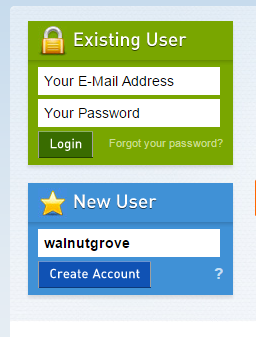 Select Grade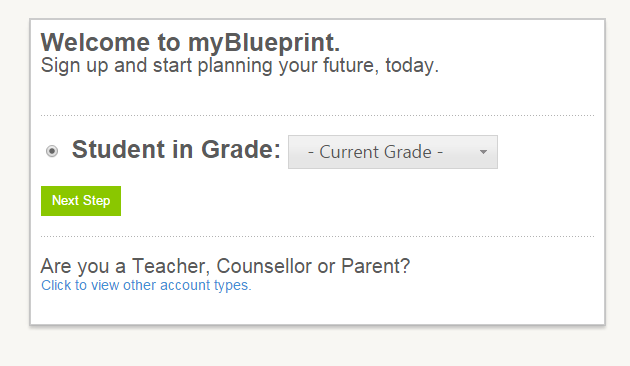 Enter Personal Information USE FULL FIRST NAME AND LAST NAME AND ACCESSIBLE EMAIL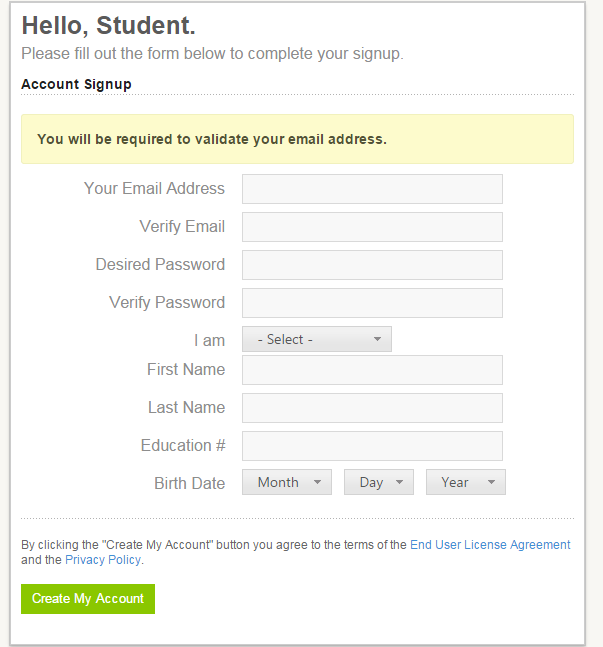 Have students sign into their email and validate their email address. 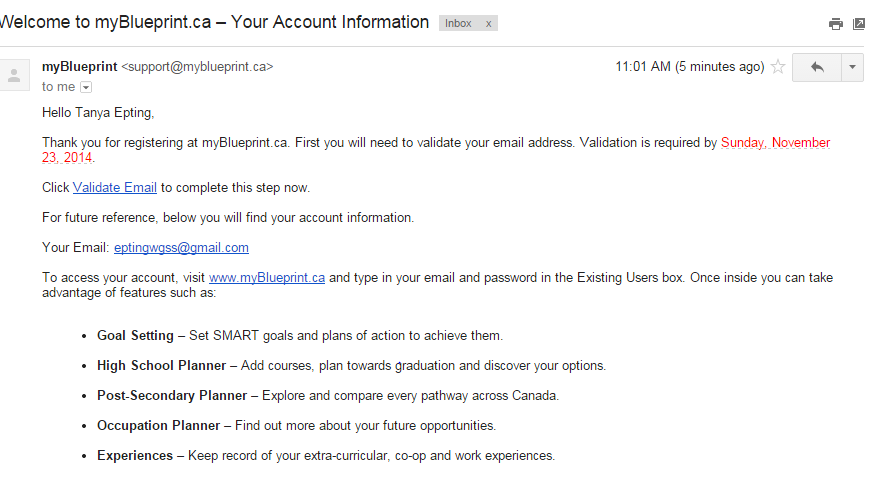 Go back to myblueprint and click on settings icon (top right of your screen)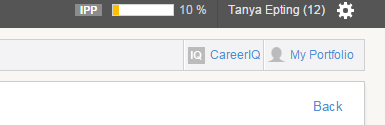 Click on “my links” 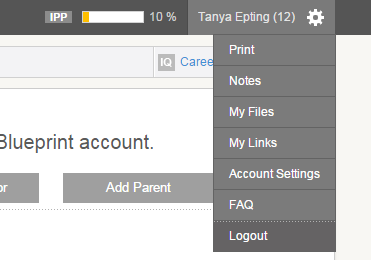 Select your teacher and click send request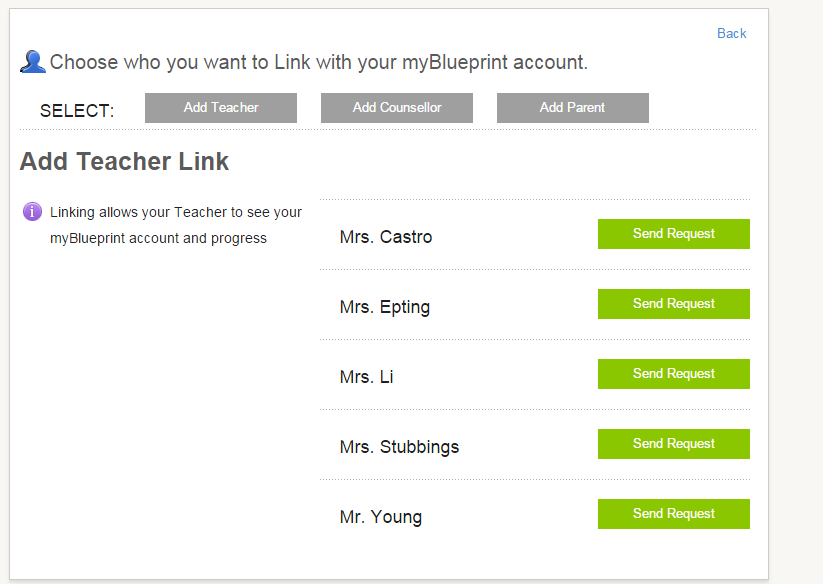 